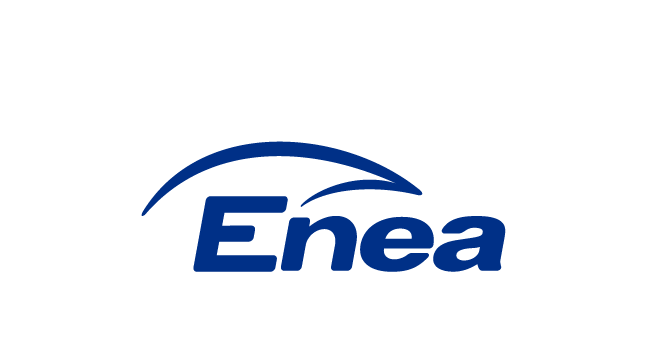 KOREKTA  nr 2do  ogłoszenia NZ/4100/1300008598/20na   Wykonanie  remontu progu piętrzącego wraz z wymianą rękawa gumowego na rzece Wiśle w km 223+635  w Enea Elektrownia  Połaniec S.A.W ogłoszeniu rozdz. IV.Pkt.1.3.1 otrzymuje brzmienie:„1.3.1.wykazu minimum  wykonanych zamówień na łączną kwotę minimum 500 000  zł netto, słownie: pięćset tysięcy złotych o profilu tożsamym do zamówienia będącego przedmiotem przetargu w okresie 5 lat przed upływem terminu składania ofert albo wniosków o dopuszczenie do udziału w postępowaniu na , z podaniem ich wartości, daty wykonania i miejsca realizacji oraz wskazaniem zleceniodawców łącznie z dokumentami potwierdzającymi należyte wykonanie  (referencje, faktury, protokoły odbioru prac lub inne dokumenty potwierdzające należyte wykonanie); dokumenty powinny być oznaczone w taki sposób, aby nie było wątpliwości, których zamówień wykazanych przez Wykonawcę dotyczą – Załącznik nr 5 do Formularza Oferty – wykaz wykonanych lub wykonywanych zamówień w okresie ostatnich 5 lat;”